 04 marzo 2023, Milano 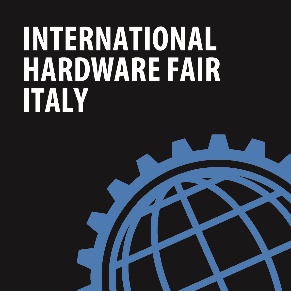 INTERNATIONAL HARDWARE FAIR ITALY: FOCUS NEL CANALE BRICO CON MADE4DIYIl nuovo progetto di Koelnmesse continua la sua crescita attivando una nuova collaborazione di valore come il consorzio di produttori gds. A pochi mesi dal debutto, in programma il 5-6 maggio 2023 a Bergamo, continua la crescita di International Hardware Fair Italy, il nuovo progetto internazionale per il mercato europeo, dedicato ai settori ferramenta, edilizia, DIY, outdoor e giardinaggio, sicurezza, colore, elettrico, automotive, fissaggio e forniture industriali. La forte sinergia con la più grande fiera del settore a livello mondiale, International Hardware Fair Cologne – EISENWARENMESSE, di cui l’appuntamento italiano riprende l’impostazione, punta a consolidare rapidamente in Italia la leadership della nuova manifestazione, e ad accelerarne il ritmo di crescita nello scenario internazionale.Va in questa direzione la conferma della partnership con il consorzio MADE4DIY, una collaborazione che ha già prodotto ottimi risultati ad EISENWARENMESSE.MADE4DIY è il consorzio italiano che raggruppa le aziende produttrici nel settore della Grande Distribuzione Specializzata. Un progetto nato nel 2013 per favorire lo sviluppo di sinergie a livello internazionale, aderendo come membro ufficiale al network di HIMA (Home Improvement Manufacturers Association), la principale associazione a livello europeo per il comparto DIY e Home Improvement. Tra gli elementi distintivi del progetto di collaborazione con International Hardware Fair Italy c’è la creazione del DIY Boulevard all’interno dell’area espositiva, dove saranno presenti le aziende consorziate MADE4DIY, dando vita ad un’area collettiva omogenea, caratterizzata da grafiche e temi comuni, per sottolineare il valore distintivo delle aziende italiane del DIY.Luca Gaudenzi, Marketing Manager di MADE4DIY commenta così l’accordo – “Crediamo che essere presenti come gruppo a questa manifestazione di Koelnmesse in Italia, dal carattere internazionale, rientri perfettamente nella vision e mission del consorzio e sia un’opportunità per dare visibilità alle aziende che parteciperanno. Ovviamente tra i nostri obiettivi c’è quello di sviluppare una relazione con le insegne internazionali del retail che saranno presenti in manifestazione, attraverso attività di networking”. 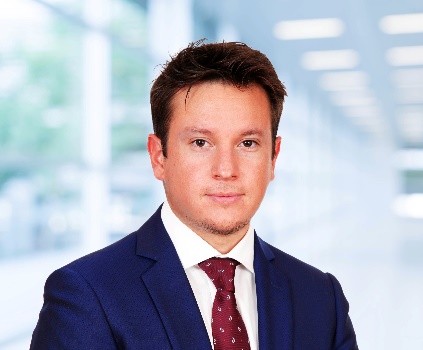 Thomas Rosolia, amministratore delegato di Koelnmesse Italia, ha affermato - “La collaborazione con il consorzio MADE4DIY ci dà ulteriore fiducia nella affermazione di International Hardware Fair Italy come la piattaforma italiana   più rappresentativa nel comparto DIY, ferramenta e giardino & outdoor per il mercato europeo”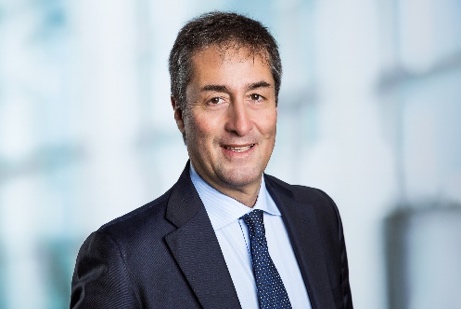 International Hardware Fair Italy si terrà il 5 e 6 maggio 2023 a BergamoKoelnmesse – Fiere di settore per il comparto ferramenta: Koelnmesse è leader internazionale nell'organizzazione di fiere nel comparto ferramenta e fai-da-te. EISENWARENMESSE, il Salone Internazionale delle Ferramenta, è la fiera nr. 1 del settore a livello globale e si tiene a Colonia, così come Asia-Pacific Sourcing che presenta prodotti, novità e trend del settore giardino e casalinghi dall'estremo Oriente. Koelnmesse sta inoltre ampliando il proprio portfolio internazionale in mercati importanti: China International Hardware Show a Shanghai, International Hardware Fair Italy a Bergamo e International Hardware Fair India a Nuova Delhi sono eventi di riferimento per il mercato nazionale con una partecipazione internazionale. Garantiscono a espositori e visitatori nuove possibilità di business internazionali, riunendo in modo mirato domanda e offerta del settore. www.hardware-worldwide.com.Disponibile anche su Instagram, Linkedin, Facebook e naturalmente sul sito dedicato: www.hardwarefair-italy.com  Prossimi eventi:China International Hardware Show, Shanghai, 19-21/09/2023International Hardware Fair India, Nuova Delhi, 2-4/12/2023International hardware Fair Cologne, Colonia, 3-6/03/2024Nota per la redazione:Il materiale fotografico di International Hardware Fair Italy è disponibile nella nostra banca dati immagini sul sito www.hardwarefair-italy.com alla sezione “Area stampa”. Ulteriori informazioni per la stampa sono reperibili al link https://www.hardwarefair-italy.com/area-stampa  In caso di pubblicazione si prega di inviare copia giustificativaPer eventuali domande rivolgersi a:
Alessandra Fraschini
Communication ManagerKoelnmesse S.r.l.Viale Sarca 336/FEdificio 1620126 Milano (MI)+39 393 9037302www.koelnmesse.it